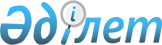 О внесении изменений и дополнений в приказ исполняющего обязанности Министра здравоохранения и социального развития Республики Казахстан от 24 февраля 2016 года № 138 "Об утверждении стандарта оказания специальных социальных услуг жертвам торговли людьми"
					
			Утративший силу
			
			
		
					Приказ и.о. Министра труда и социальной защиты населения Республики Казахстан от 8 февраля 2022 года № 49. Зарегистрирован в Министерстве юстиции Республики Казахстан 10 февраля 2022 года № 26772. Утратил силу приказом Заместителя Премьер-Министра - Министра труда и социальной защиты населения Республики Казахстан от 29 июня 2023 года № 263.
      Сноска. Утратил силу приказом Заместителя Премьер-Министра - Министра труда и социальной защиты населения РК от 29.06.2023 № 263 (вводится в действие с 01.07.2023).
      ПРИКАЗЫВАЮ:
      1. Внести в приказ исполняющего обязанности Министра здравоохранения и социального развития Республики Казахстан от 24 февраля 2016 года № 138 "Об утверждении стандарта оказания специальных социальных услуг жертвам торговли людьми" (зарегистрирован в Реестре государственной регистрации нормативных правовых актов № 13543) следующие изменения и дополнения:
      преамбулу изложить в следующей редакции:
      "В соответствии с подпунктом 2) статьи 8 Закона Республики Казахстан "О специальных социальных услугах" ПРИКАЗЫВАЮ:";
      в Стандарте оказания специальных социальных услуг жертвам торговли людьми, утвержденном указанным приказом:
      заголовок главы 1 изложить в следующей редакции:
      "Глава 1. Общие положения";
      пункт 1 изложить в следующей редакции:
      "1. Стандарт оказания специальных социальных услуг жертвам торговли людьми (далее – стандарт) разработан в соответствии с Законом Республики Казахстан "О специальных социальных услугах".";
      заголовок главы 2 изложить в следующей редакции:
      "Глава 2. Задачи и функции организации";
      заголовок главы 3 изложить в следующей редакции:
      "Глава 3. Условия приема в организацию и идентификация жертв торговли людьми";
      пункт 20 дополнить частью третей следующего содержания:
      "В течении одного рабочего дня после заполнения регистрационной карточки получателя услуг специалист организации временного пребывания и проживания вносит на портал социальных услуг данные из регистрационной карточки получателя услуг.";
      заголовок главы 4 изложить в следующей редакции:
      "Глава 4. Условия пребывания и проживания в организации";
      заголовок главы 5 изложить в следующей редакции:
      "Глава 5. Определение потребности получателей услуг в специальных социальных услугах и разработка договора о ресоциализации";
      заголовок главы 6 изложить в следующей редакции:
      "Глава 6. Условия предоставления специальных социальных услуг в организации";
      в пункте 40:
      абзац четвертый части второй подпункта 2) изложить в следующей редакции:
      "оказание доврачебной медицинской помощи осуществляется в соответствии с Правилами оказания доврачебной медицинской помощи, утвержденными приказом Министра здравоохранения Республики Казахстан от 30 ноября 2020 года № ҚР ДСМ-223/2020 (зарегистрирован в Реестре государственной регистрации нормативных правовых актов за № 21721);";
      абзац второй подпункта 7) изложить в следующей редакции:
      "содействие в получении полагающихся льгот, пособий, компенсаций, алиментов и других выплат, улучшении жилищных условий в соответствии с законами Республики Казахстан "О государственных социальных пособиях по инвалидности и по случаю потери кормильца в Республике Казахстан", "О специальном государственном пособии в Республике Казахстан", "О государственной адресной социальной помощи", "О государственных пособиях семьям, имеющим детей" и иными нормативными правовыми актами Республики Казахстан.";
      заголовок главы 7 изложить в следующей редакции:
      "Глава 7. Условия завершения, прекращения оказания специальных социальных услуг и отчисления получателей услуг из организации";
      приложения 1, 2, 3 и 4 к указанному Стандарту, изложить в новой редакции согласно приложениям 1, 2, 3 и 4 к настоящему приказу.
      2. Департаменту развития политики социальных услуг Министерства труда и социальной защиты населения Республики Казахстан в установленном законодательством Республики Казахстан порядке обеспечить:
      1) государственную регистрацию настоящего приказа в Министерстве юстиции Республики Казахстан;
      2) размещение настоящего приказа на интернет-ресурсе Министерства труда и социальной защиты населения Республики Казахстан после его официального опубликования;
      3) в течение десяти рабочих дней после государственной регистрации настоящего приказа в Министерстве юстиции Республики Казахстан представление в Департамент юридической службы Министерства труда и социальной защиты населения Республики Казахстан сведений об исполнении мероприятий, предусмотренных подпунктами 1) и 2) настоящего пункта.
      3. Контроль за исполнением настоящего приказа возложить на вице-министра труда и социальной защиты населения Республики Казахстан Сакеева Р.К.
      4. Настоящий приказ вводится в действие по истечении десяти календарных дней после дня его первого официального опубликования.
      СОГЛАСОВАНМинистерство образования и наукиРеспублики Казахстан
      СОГЛАСОВАНМинистерство здравоохраненияРеспублики Казахстан
      СОГЛАСОВАНМинистерство внутренних делРеспублики Казахстан
      Руководителю организации_________________________________________________________________________ (наименование организации)_________________________________________________________________________ (Фамилия, имя, отчество (при его наличии) руководителя)от ________________________________________________________________________________________________________________________________________________ Заявление
      Прошу принять меня (и ребенка (детей)* в организацию, оказывающую специальныесоциальные услуги жертвам торговли людьми для ресоциализации.Даю согласие на сбор и обработку моих персональных данных, необходимыхпри оказании специальных социальных услуг.С условиями приема, размещения, отчисления, прекращения услуг в организациии правилами внутреннего распорядка ознакомлен (а).Я также предупрежден (а) о фактах предоставления о себе заведомо ложной информации."____" __________ 20____ года ___________________________________ (Фамилия, имя, отчество (при его наличии) и подпись заявителя)* при необходимости, указать родственные или иные связи, фамилия, имя, отчество(при его наличии), дата рождения
      Лист оценки _______________________________________________________ (Фамилия, имя, отчество (при его наличии) оцениваемого лица)
      ___________________________________________________________________(Фамилия, имя, отчество (при его наличии) оцениваемого лица)Признается пострадавшим(ей) от жестокого обращения в результате действий,связанных с торговлей людьми, иными видами их эксплуатации, а также похищениемлюдей. ______________________________________________________________ (Фамилия, имя, отчество (при его наличии) оцениваемого лица)Не признается пострадавшим(ей) от жестокого обращения в результате действий,связанных с торговлей людьми, иными видами их эксплуатации, а также похищениемлюдей. ________________________________________________________________(подпись) (Фамилия, имя, отчество (при его наличии) оцениваемого лица, дата)Лица, проводившие оценку _______________________________________________(подпись) (Фамилия, имя, отчество (при его наличии), должность, дата) Типовой договор о ресоциализации
      ________________________________________________________ в лице (наименование субъекта организации)__________________________________________________________________,(далее – организация) с одной стороны и _______________________________(далее – получатель услуг) с другой стороны, совместно именуемые Стороны,заключили настоящий договор о нижеследующем:
      1. Предмет договора
      Получателю услуг Организацией предоставляются специальные социальные услуги, направленные на ресоциализацию (восстановление утраченного социального статуса).
      2. Права и обязанности сторон
      2.1. Обязанности Организации:
      1) ознакомить получателя услуг с условиями предоставления специальных социальных услуг;
      2) оказать специальные социальные услуги в установленном объеме;
      3) с уважением относиться к получателю услуг, не допускать грубости, халатного отношения к своим обязанностям.
      2.2. Права Организации:
      1) осуществлять контроль за пребыванием получателя услуг в Организации;
      2) запрашивать необходимую информацию для ………………;
      3) расторгнуть договор в одностороннем порядке в случае невыполнения или уклонения от выполнения обязательств со стороны получателя услуг.
      2.3. Обязанности получателя услуг:
      1) принимать активное участие в процессе ресоциализации;
      2) уважительно относиться к персоналу Организации;
      3) соблюдать условия настоящего договора.
      2.4. Права получателя услуг:
      1) получать информацию о процессе ресоциализации;
      2) расторгнуть договор в одностороннем порядке в случае невыполнения или уклонения от выполнения обязательств со стороны Организации.
      3. Условия расторжения договора
      3.1. Настоящий договор подлежит расторжению по основаниям, предусмотренным пунктом 43 Стандарта оказания специальных социальных услуг жертвам торговли людьми, утвержденного в соответствии с подпунктом 2) статьи 8 Закона Республики Казахстан "О специальных социальных услугах".
      4. Заключительные положения
      Договор составлен в двух экземплярах по одному для каждой из Сторон.
      Руководитель Организации__________________________ ______________(Фамилия, имя, отчество (при его наличии)) (подпись)Получатель услуг __________________________________ _____________(Фамилия, имя, отчество (при его наличии)) (подпись)Примечание: данный Договор является примерным. Регистрационная карточка получателя услуг в организации
      1. Фамилия ____________________________________________________2. Имя ________________________________________________________3. Отчество (при его наличии) ____________________________________4. Пол ________________________________________________________5. Дата рождения _______________________________________________6. Национальность (можно не указывать) __________________________7. Место рождения _____________________________________________8. Адрес последней регистрации по месту жительства (прописки)______________________________________________________________9. Имеющийся документ: паспорт/удостоверение личности (нужное отметить)
      10. Индивидуальный идентификационный номер________________________________________________11. Образование _________________________________12. Профессия ___________________________________13. Данные о близких родственниках _______________
      14. Судимость
      15. Перенесенные заболевания (туберкулез, гепатит и др.)_______________________________________________________________16. Состояние здоровья __________________________________________17. Организация, направившая гражданина_______________________________________________________________18. Сообщено ли по факту в территориальные органы внутренних дел_______________________________________________________________19. Личная подпись гражданина ___________________________________20. Дата ________________________________________________________21. Фамилия, имя, отчество (при его наличии), подпись специалиста организации,заполнившего карточку ___________________________________________
					© 2012. РГП на ПХВ «Институт законодательства и правовой информации Республики Казахстан» Министерства юстиции Республики Казахстан
				
      Исполняющий обязанностиМинистра труда и социальнойзащиты населенияРеспублики Казахстан 

А. Сарбасов
Приложение 1 к приказу
от 8 февраля 2022 года № 49Приложение 1
к Стандарту оказания
специальных социальных услуг
жертвам торговли людьмиФормаПриложение 2 к приказу
от 8 февраля 2022 года № 49Приложение 2
к Стандарту оказания
специальных социальных услуг
жертвам торговли людьмиФорма
№п/п
Перечень критериев для оценки наличия жестокого обращения при торговле людьми, в том числе несовершеннолетними, иными видами их эксплуатации, а также похищении людей
Показатели оценки наличия жестокого обращения при торговле людьми, в том числе несовершеннолетними, иными видами их эксплуатации, а также похищении людей (баллы)
1.
Форма торговли людьми, в том числе несовершеннолетними, иными видами их эксплуатации, а также похищении людей
Форма торговли людьми, в том числе несовершеннолетними, иными видами их эксплуатации, а также похищении людей
1.1
Торговля людьми с целью сексуальной эксплуатации/сексуальная эксплуатация
1.2
Торговля людьми с целью трудовой эксплуатации/трудовая эксплуатация
1.3
Торговля несовершеннолетними детьми с целью незаконного усыновления/удочерения
1.4
Торговля людьми с целью принуждения к занятию попрошайничеством/принуждение к занятию попрошайничеством
1.5 
Торговля людьми с целью незаконного изъятия органов и тканей человека
Итого по блоку
2.
Действия, совершенные в отношении субъекта
Действия, совершенные в отношении субъекта
2.1
Купля-продажа, иные сделки (дарение, мена, обмен, аренда, оставление человека в качестве обеспечения выполнения обязательства по сделке, передача человека в целях получения каких-либо выгод неимущественного характера и другие)
2.2
Эксплуатация лица:
- использование виновным принудительного труда, то есть любой работы или службы, требуемой от лица путем применения насилия или угрозы его применения, для выполнения которой это лицо не предложило добровольно своих услуг, за исключением случаев, предусмотренных законами Республики Казахстан;
- использование виновным занятия проституцией другим лицом или иных оказываемых им услуг в целях присвоения полученных доходов, а равно принуждение лица к оказанию услуг сексуального характера без преследования виновным цели получения материальной выгоды; 
- принуждение лица к занятию попрошайничеством, то есть к совершению антиобщественного деяния, связанного с выпрашиванием у других лиц денег и (или) иного имущества;
- иные действия, связанные с осуществлением виновным полномочий собственника в отношении лица, которое по не зависящим от него причинам не может отказаться от выполнения работ и (или) услуг для виновного и (или) другого лица.
2.3
Вербовка - достижение согласия потерпевшего на выполнение каких-либо работ или какой-либо деятельности, в том числе противоправной, если это связано с целью его эксплуатации. 
2.4
Перевозка - совершаемые с целью эксплуатации человека умышленные действия по его перемещению из одного места в другое, в том числе в пределах одного и того же населенного пункта.
2.5
Передача - непосредственная передача потерпевшего лицу для его эксплуатации.
2.6
Укрывательство - сокрытие потерпевшего от правоохранительных органов, родственников и других лиц (например, утаивание в специальных помещениях, недопущение выхода за ту или иную территорию, медикаментозное подавление физической или психической активности)
2.7
Получение - непосредственное получение лица для его эксплуатации или дальнейшей передачи
2.8
Похищение с целью эксплуатации
2.9
Незаконное лишение свободы с целью эксплуатации
Итого по блоку
3.
Средства, использованные в отношении субъекта
Средства, использованные в отношении субъекта
3.1
Применение насилия, опасного для жизни и здоровья или угроза его применения
3.2
Применение оружия или предметов, используемых в качестве оружия 
3.3
Обман или злоупотребление доверием
3.4
Использование своего служебного положения
3.5
Использование материальной или иной зависимости 
3.6
Использование психического расстройства или беспомощного состояния 
3.7
Изъятие, сокрытие либо уничтожение документов, удостоверяющих личность 
Итого по блоку
4.
Цель торговли людьми, в том числе несовершеннолетними, иными видами их эксплуатации, а также похищении людей
Цель торговли людьми, в том числе несовершеннолетними, иными видами их эксплуатации, а также похищении людей
4.1 
Получение выгоды имущественного характера
4.2 
Получение выгоды неимущественного характера
Итого по блоку
5.
Причиненный вред субъекту
Причиненный вред субъекту
5.1
Нанесены побои или иные насильственные действия,
причинившие физическую боль, но не повлекшие последствий
5.2
Причинены физические или психические страдания в результате систематического нанесения побоев или иных насильственных действий
5.3
Причинен не опасный для жизни человека вред здоровью, вызвавший длительное расстройство здоровья 
5.4
Причинен опасный для жизни человека вред здоровью, повлекший за собой потерю зрения, речи, слуха или какого-либо органа, либо утрату органом его функций, или выразившийся в неизгладимом обезображивании лица, а также причинен иной вред здоровью, вызвавший расстройство здоровья, либо повлекшее за собой прерывание беременности, психическое расстройство, заболевание наркоманией или токсикоманией
Итого по блоку
Итого общий результатПриложение 3 к приказу
от 8 февраля 2022 года № 49Приложение 3
к Стандарту оказания
специальных социальных услуг
жертвам торговли людьмиФормаПриложение 4 к приказу
от 8 февраля 2022 года № 49Приложение 4
к Стандарту оказания
специальных социальных услуг
жертвам торговли людьмиФорма
Вид документа
Номер/серия
Дата выдачи
Срок действия
Кем выдано
Удостоверениеличности
Паспорт
№ п/п
Степень родства
Фамилия, имя, отчество (при его наличии)
Год рождения
Место жительства
№ п/п
Статья Уголовного кодекса
Срок отбывания
Когда отбывал
Где отбывал